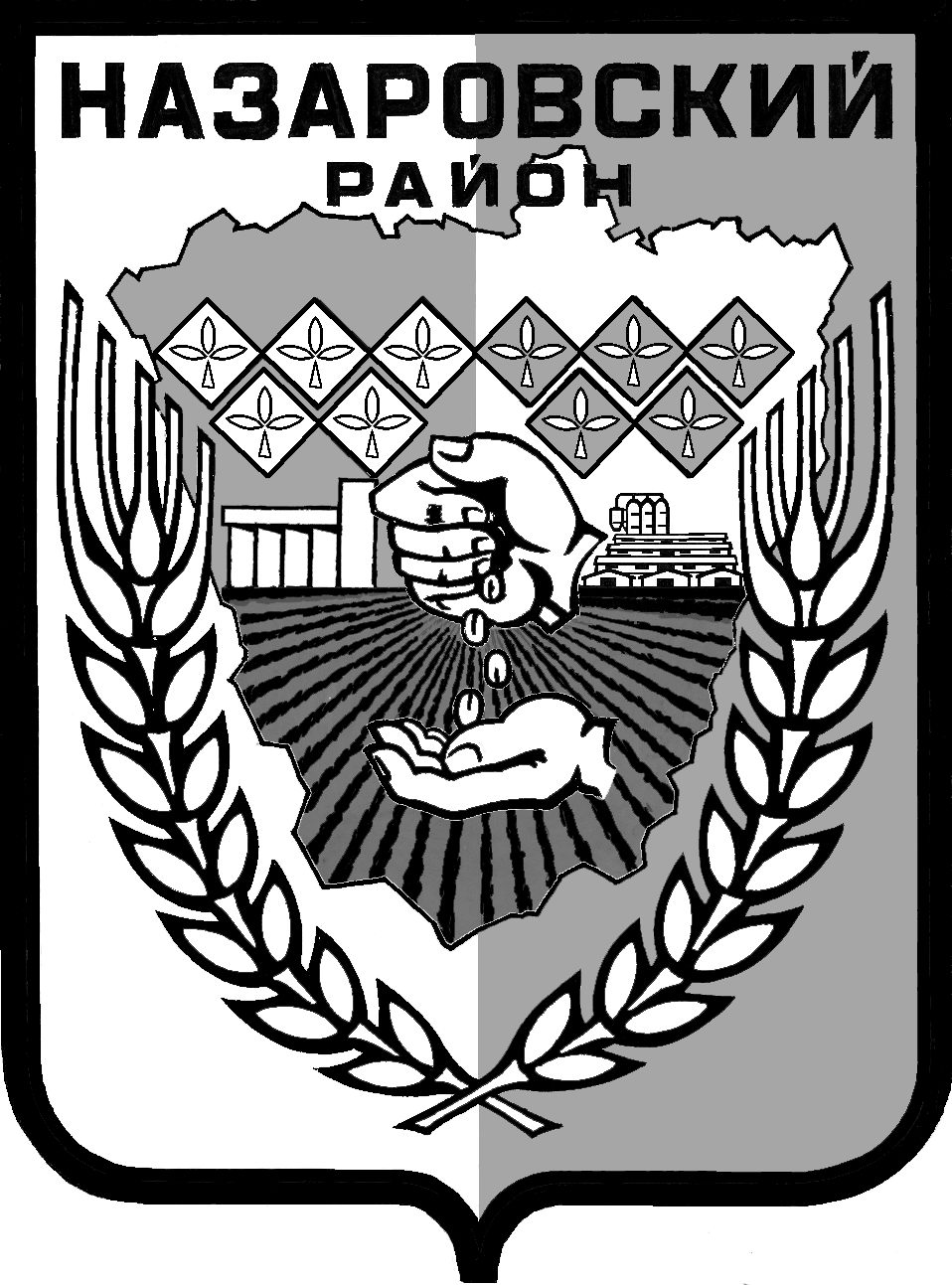 АдминистрацияНазаровского районаКрасноярского краяКарла Маркса ул., д.19/2, г. Назарово, 662200Телефон: 8 (39155) 5 –71 – 32Факс: 8 (39155) 5-60-86E-mail: Uprdel@admr.krasnoyarsk.ruОКОГУ 32100, ОГРН 1022401589990ИНН/КПП 2456001759/245601001от___________20   г.   №__________на______________________________0            Администрация Назаровского района извещает о возможности предоставления земельного участка сельскохозяйственного назначения  для осуществления крестьянским (фермерским) хозяйством его деятельности на праве аренды сроком на 10 лет   с кадастровым номером 24:27:6401001:348, площадью 226500 кв.м. Местоположение участка установлено относительно ориентира, расположенного за пределами участка. Ориентир д. Костеньки. Участок находится примерно в 3.0 км от ориентира по направлению на запад. Почтовый адрес ориентира : Красноярский край, Назаровский район, участок          № 9.           Заявления о намерении участвовать в аукционе на право заключения договора аренды земельного участка для осуществления крестьянским (фермерским) хозяйством его деятельности принимаются от граждан и крестьянских (фермерских) хозяйств в течение тридцати дней со дня опубликования и размещения извещения до 12.05.2017.           Заявления  могут быть направлены почтой или предоставлены лично по адресу: 662200, Красноярский край, Назаровский район, ул. Карла Маркса,               д. 19/2 , в рабочие дни с 8.00 до 13.00 и с 14.00 до 16.00. Справки по телефону : 8(39155) 5-61-90.